Minutes of the Work Session of the Riverdale City Planning Commission held Tuesday, February 23, 2021 at 6:00 p.m., at the Civic Center in the Administrative Offices, 4600 S Weber River Dr., Riverdale City, Weber County, Utah.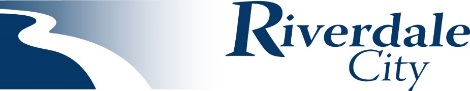 Present: 	Commissioners: 		Amy Ann Spiers, ChairmanRobert Wingfield, Commissioner
	Blair Jones, Commissioner 			Rikard Hermann, Commissioner			Wanda Ney, Commissioner Suzette DeMar, CommissionerKent Anderson, Commissioner City Employees:		Mike Eggett, Community Development 
		Shalee Nay, City RecorderVisitors:			Jared Johnson		Erik Anderson		Alexander Usdan			Victoria Lara		Guy Lara		Natalie Nickels			Jake Tate			The Planning Commission Work Session meeting began at 6:05 p.m. Chairman Spiers welcomed the Planning Commissioners to the Work Session and stated for the record that all were in attendance.

Presentations and Reports:	Chairman Spiers turned the time over to Mike Eggett, the Community Development Director who reported the following:
It was noted that during last week’s council meeting that Chairman Spiers and Commissioner Hermann were appointed for another 4-year term. There are 8 days left for the legislative session. There has been another rezone request submitted.Zeppes is open as of Friday and they seem to be doing good. Five Below may open late March, located next to the old Best Buy building. Harbor Freight should be open early April. There is an RDA project in process  
Consent Items:	Chairman Spiers asked for any changes or corrections to the minutes for February 9, 2021 Regular and Work Session Planning Commission meeting. Commissioner Ney noted one change.   

Action Items: 	Chairman Spiers invited discussion on the action item that is regarding the Consideration of Conditional Use Permit request for the modification of an off-premises advertising sign and digital display conversion of signage at approximately 5121 South 1500 West, Riverdale, Utah 84405; as requested by Reagan Outdoor Advertising.
	Mike Eggett, Community Development, went over the executive summary which explained; Reagan Outdoor Advertising, as represented by Victoria Lara, has filed for a conditional use permit as required by 10-16-7(B.) of the Riverdale City Code, to convert the existing off premises advertising sign (billboard) at approximately 5121 South 1500 West to an alternative double-faced sign in this relative location. Further, the applicant has requested that the existing signage be converted to digital display on the modified off premises advertising sign configuration for these proposed signs. Historically, this existing off premises advertising sign has been in the incorrect location on the site and, per Utah State Code 10-9a-513(2)(b), the applicant seems to be permitted to relocate this existing sign to its corrected location as part of this process. The existing off premises advertising sign is currently located within a CP-3 zone. Per City Code, Reagan Outdoor Advertising may request this sign conversion and subsequent digital sign improvements subject to a conditional use review for the proposed sign face changes and electronic sign alterations. Following the presentation anddiscussion of the proposal, the Planning Commission may make a motion to approve, approve with amendments, or not approve the Conditional Use permit for the requested Reagan Outdoor Advertising off premises advertising sign conversion and digital display modifications.
	Commissioner Ney asked if the current sign and the concrete be removed from the location. Jared Johnson noted that it would be removed,	Chairman Spiers invited discussion on the second action item that is regarding the Consideration of Final Subdivision Site Plan and Plat recommendation for approval of Riverdale Center VI Subdivision, property located approximately 4163-4177 South Riverdale Road, Riverdale, Utah 84405; as requested by Anderson Wahlen & Associates, Inc and Riverdale Center North, LLC.
	Mike Eggett went over the executive summary which explained; Riverdale Center North, LLC (CCA), as represented by Jake Tate (AWA Engineering Group), has submitted for a Final Subdivision and Site Plan review of the Riverdale Center VI Subdivision which is a three-lot subdivision development project with new private access drive aisles, new utilities, and supporting facilities for real estate located approximately between 4163 South and 4177 South along Riverdale Road (on the old Best Buy site). The affected parcels are zoned in the Retail/Commercial Park Overlay (RCP) zone and per this zoning, this development parcel is also subject a previously approved Development Agreement for thislocation. This site plan is being proposed for development on property that located within an existing retail commercial center. The property is currently owned by Riverdale Center North, LLC. During the last Commission meeting on January 26, 2021, the Planning Commission approved the Preliminary Site Plan for this project proposal. A public hearing is not required to consider this site plan proposal. Following the presentation and discussion of the proposal, the Planning Commission may make a motion to recommend City Council approval of the Riverdale Center VI Subdivision and Site Plan proposal, approval of the proposed subdivision and site plan with any requested modifications, tabling the matter to a later date, or not recommending City Council approval of the proposed subdivision and site plan with the appropriate findings of facts. If recommendation to City Council was provided, then this matter could move forward to a future Final Subdivision and Site Plan approval consideration process with the City Council.
	Chairman Spiers invited discussion on the third action item regarding the Consideration of Final Site Plan recommendation for approval of Dutch Bros Coffee, property located approximately 4177 South Riverdale Road, Riverdale, Utah 84405; as requested by Dutch Bros, LLC, and Barghausen Engineers.
	Mr. Eggett went over the executive summary which explained; Dutch Bros. LLC, as represented by Savannah Hutchins (Barghausen Engineers) and Russ Orsi, has submitted for a Final Site Plan review of a new café drive-thru and supporting facilities development project for real estate located at approximately 4177 South Riverdale Road (on the south end of the old Best Buy building site). The affected parcels are zoned in the Retail/Commercial Park Overlay (RCP) zoneand per this zoning, this development parcel is also subject a previously approved Development Agreement for this location. This site plan is being proposed for development on property that is located within an existing retail commercial center. The property is currently owned by Riverdale Center North, LLC. During the last Commission meeting on January 26, 2021, the Planning Commission approved the Preliminary Site Plan for this project proposal. A public hearing is not required to consider this site plan proposal. Following the presentation and discussion of the proposal, the Planning Commission may make a motion to recommend City Council approval of the Dutch Bros Coffee site plan proposal, approval of the proposed site plan with any requested modifications, tabling the matter to a later date, or not recommending City Council approval of the proposed site plan with the appropriate findings of facts. If recommendation to City Council was provided, then this matter could move forward to a future Final Site Plan approval consideration process with the City Council.
	Chairman Spiers invited discussion on the fourth and final action item that is regarding the Consideration of Preliminary Commercial Site Plan approval of Maverik, Inc Store, property located approximately 1450 West Riverdale Road, Riverdale, Utah 84405; as requested by Maverik, Inc and Anderson Wahlen & Associates.
	Mike Eggett went over the executive summary which explained; Maverik, Inc, as represented by Erik Anderson and AWA Engineering, has applied for a Preliminary Site Plan review of a fuel service center and convenience store facility with supporting services for real estate located at approximately 1450 West Riverdale Road (on the current Gibby Floral site). The affected parcels are contingently zoned in Regional Commercial (C-3) zone and this zoning is subject to the future potential approval of this project’s site plan. This site plan is being proposed for development on property.that located on an existing floral business. The property is currently owned by Whitewell York, LLC. A public hearing is not required to consider this site plan proposal. Following the presentation and discussion of the proposal, the Planning Commission may make a motion giving preliminary approval of the Maverik, Inc site plan proposal, approval of the proposed site plan with any requested modifications, tabling the matter to a later date, or not giving preliminary approval of the proposed site plan with the appropriate findings of facts. If preliminary approval is provided, then this matter could move forward to a future Final Site Plan recommendation consideration process with the Planning Commission.

Discretionary Items: 
	Chairman Spiers asked the Commissioners if there were any discretionary items. There were no discretionary items for this meeting. 

Adjourn: 
	Having no further business to discuss the Planning Commission adjourned at 6:28 p.m. to convene into their Regular Planning Commission Meeting located in the Council Chambers. 